还 (hái)  vs.  也(yě)The adverb 还 (hái) can be used to link two phrases together, in a similar way to "and also" in English. In this case, 还 (hái) begins a new phrase or clause.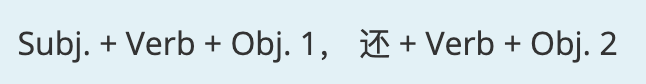 She has a younger brother and also has a younger sister.她有一个弟弟，还有一个妹妹。I speak English, and also I speak Chinese.Please give me a cup of coffee, and also a cup of iced water.I have an iphone 13, and also an iphone 14. The Difference Between 还 (hái) and 也 (yě)It should be noted that another common way to express "also" is with the word 也 (yě). What's the difference? With 还 (hái), ONE subject is doing TWO different things, whereas when 也 (yě) is used, TWO subjects are doing ONE thing.I like Sam, and also like Hudson. I like Sam, and she likes Sam too. 